Epidemiology and InfectionEnvironmental effects on the survival and potential transmission of Neisseria meningitidis outside of the hostC. L. SWAIN, D. R. MARTIN, D. SIM, T. W. JORDAN and J. K. MACKICHANSupplementary MaterialSupplementary Figure S1. Survival of isolate NZ98/254 at ambient temperature and humidity, averaged by season. Later time points are in the inset box.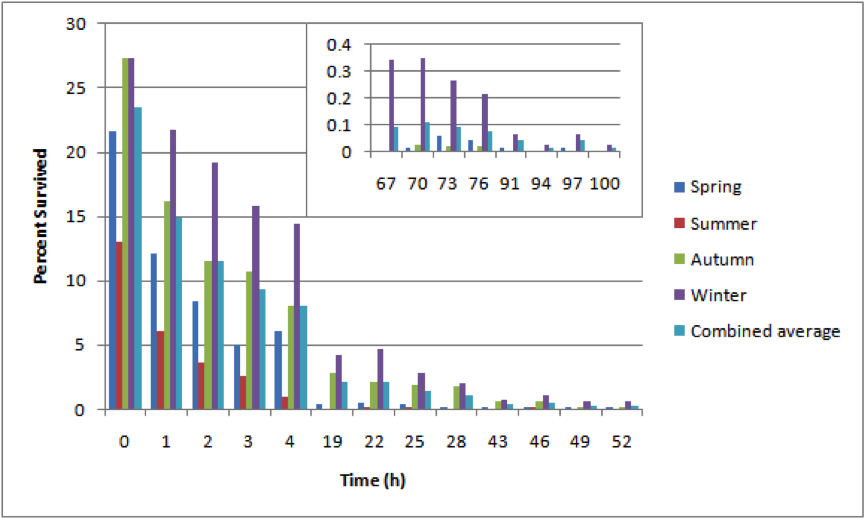 Supplementary Figure S2. Comparison of survival of C:2a:P1.7-2,4 with W:2a:P1.7-2,4 strain types at 30oC, 30% relative humidity. Error bars are standard deviations, three replicates for each of three strains per strain type. Results shown are for the first two days, results for later days are summarized in Supplementary Table S6.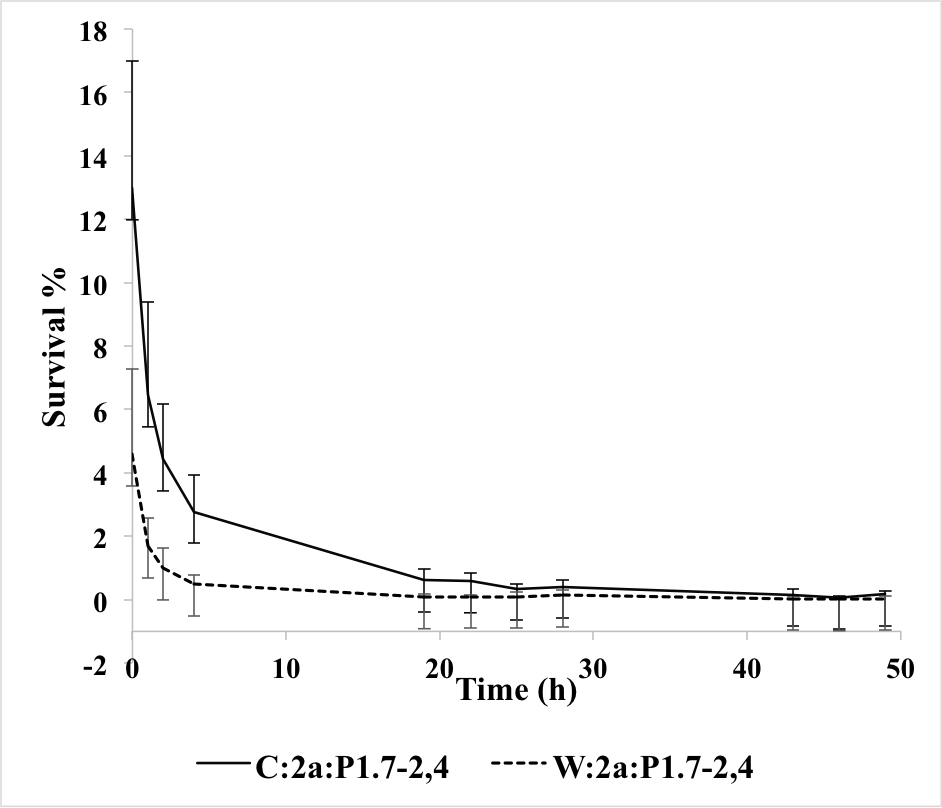 Supplementary Table S1. Mean percent survival over time of four isolates dried onto glass and maintained under ambient conditions of temperature and humidity in the laboratory. Values in brackets are numbers of independent experiments.Surviving meningococci were measured at zero time immediately after drying, then at intervals until viable meningococci were not detected (0 values).Supplementary Table S2 Analysis of survival of four strains under ambient conditions of temperature and humidity in the laboratory.Values shown include median, mean, and minimum and maximum values of  for the independent biological replicates for each strain; n number of experiments, SD standard deviation, SEM standard error of the mean.Supplementary Table S3 Mean percent survival at intervals for three strains in a warm room at 36oC and 20% relative humidity.Surviving meningococci were measured at zero time immediately after drying, then at intervals until viable meningococci were not detected (0 values).Supplementary Table S4 Survival of three strains in an incubator at 36oC and 95% relative humidity.nd = not done; measurements were not made at these time pointsSupplementary Table S5Analysis of survival at 30oC, 30% relative humidity.Values shown include median, mean, and minimum and maximum values of  for the independent biological replicates for each strain; n number of experiments, SD standard deviation, SEM standard error of the mean.n=3 for all strains except NZ98/254 (n=9), Cu00162 (n=4), H44/76-SL (n=5).* Carriage strains. All other strains are invasive isolates.Supplementary Table S6 Comparison of survival data at 30°C, 30% relative humidity for C:2a:P1.7-2,4 and its W:2a:P1.7-2,4  capsule switch variant. Three isolates from each strain type were analysed in triplicate.Supplementary Table S7Analysis of survival at 30°C, 22% relative humidity. All strains were examined in triplicate.Values shown include median, mean, and minimum and maximum values of  for the independent biological replicates for each strain; n number of experiments, SD standard deviation, SEM standard error of the mean.Supplementary Table S8 Mann-Whitney U statistical comparison of survival at 30°C, 30% relative humidity with 30°C, 22% relative humidity. 1,2. Results for New Zealand carriage and invasive isolates have been combined for this analysis. 3. Results are combined for the Cuban and Norwegian epidemic isolates.Percentage of meningococci surviving at each timePercentage of meningococci surviving at each timePercentage of meningococci surviving at each timePercentage of meningococci surviving at each timePercentage of meningococci surviving at each timeTime (h)NZ98/254 (n=22)NZ03/280 (n=7)NZ07/024 (n=2)Cu00162 (n=2)023.4516.976.4919.44114.9511.293.4813.43211.489.371.7712.8339.326.780.559.4748.066.750.397.09192.150.600.033.02222.100.800.111.39251.430.810.032.76281.150.600.031.74430.420.170.060.57460.510.220.031.03490.250.260.031.05520.250.140.030.81670.090.030.03700.110.060.07730.090.020760.070.010910.040.010940.010.04970.041000.01Strain Median n Mean SD SEMMinimum Lower Quartile (25%) Upper Quartile (75%) MaximumNZ98/254-0.17122-0.2930.2210.047-0.685-0.486-0.106-0.056NZ03/280-0.1197-0.2520.2380.09-0.727-0.315-0.102-0.083NZ07/024-0.6182-0.6180.6420.454-1.072-1.072-0.164-0.164Cu00162-0.1132-0.1130.0790.056-0.168-0.168-0.057-0.057Time (h)NZ98/254n=8NZ03/280n=5Cu00162n=2026.0315.7719.44115.279.4613.18211.528.718.7838.266.48.1248.843.926.63192.501.484.14222.031.33.72251.221.263.31281.452.232.99430.490.642.35460.650.542.83490.640.782.17520.460.522.57670.380.351.34700.380.320.94730.300.200.72760.460.450.53910.20.090.27940.350.170.37970.160.090.081000.10.050.121150.060.030.211180.070.020.111210.110.040.121240.060.040.111390.040.010.061420.080.010.161450.040.060.221630.010.010.041720.01001870.020.020.041960.010.010211000.042200.02002350002440.0125902680.02IsolateInoculation(CFU)Survival, 0 min%Survival, 30 min%Survival, 60 min%NZ98/254Trial 193426.800Trial 264725.500NZ03/280Trial 180418.7nd0Trial 288513.200Trial 377717.8nd0Cu00162Trial 113542.91.90Trial 261020.61.00Trial 361024.6nd0Strain type and isolate MedianMean SDSEMMinimumLower Quartile(25%)Upper Quartile(75%)MaximumB:4:P1.7-2,4NZ94/167  -0.153-0.1450.0350.020-0.175-0.164-0.130-0.107NZ98/254  -0.118-0.1320.0800.027-0.335-0.133-0.089-0.067NZ03/280  -0.191-0.2330.1060.061-0.354-0.273-0.173-0.154NZ06/007  -0.126-0.1280.0130.007-0.141-0.134-0.121-0.116NZA2-085-1*-0.075-0.0740.0040.002-0.078-0.077-0.073-0.070NZA2-362-1*-0.090-0.0860.0210.012-0.105-0.098-0.077-0.064NZA2-367-1*-0.094-0.1020.0130.008-0.117-0.106-0.094-0.094C:2a:P1.7-2,4NZ96/059-0.131-0.1260.0210.012-0.144-0.138-0.117-0.103NZ03/236-0.113-0.1100.0150.009-0.124-0.119-0.104-0.094NZ04/154-0.098-0.0980.0130.007-0.110-0.104-0.092-0.085W:2a:P1.7-2,4NZ04/102-0.129-0.2360.1990.115-0.465-0.297-0.122-0.114NZ04/117-0.180-0.1770.0430.025-0.218-0.199-0.157-0.133NZ05/050-0.101-0.1360.0740.043-0.221-0.161-0.094-0.087W:nt:P1.18-1,3NZ04/140-0.518-0.7570.6280.363-1.47-0.994-0.401-0.824NZ06/105-0.243-0.2350.1240.071-0.355-0.299-0.176-0.108NZ06/113-0.267-0.2660.0690.04-0.334-0.301-0.232-0.196NZ07/024-0.228-0.2860.1880.109-0.497-0.363-0.181-0.134NZA1-153-1*-0.304-0.3150.0610.035-0.381-0.343-0.282-0.26NZA1-478-1*-0.169-0.450.5180.30-1.048-0.609-0.151-0.330B:4:P1.19,15Cu00612-0.113-0.1250.0360.018-0.176-0.149-0.1-0.097B:4:P1.7,16H44/76-SL-0.1-0.1140.0320.015-0.163-0.129-0.09-0.086C:2a:P1.7-2,4W:2a:P1.7-2,4Initial survival % (range)12.98 (7.7-19.6)4.6 (1.57-9.32)Decrease in survival first 4 h (mean %)4.79.6Survival range Day 2 (%)0.35-0.610.09-0.14Survival range Day 3 (%)0.06-0.180.02-0.05Survival range Day 4 (%)0.01-0.060-0.01Survival range Day 5 (%)0.007-0.01Survival range Day 6 (%)0-0.06Strain type and isolate MedianMean SDSEMMinimumLower Quartile(25%)Upper Quartile(75%)MaximumB:4:P1.7-2,4NZ94/167  -0.086-0.0860.0180.01-0.103-0.095-0.077-0.67NZ98/254  -0.04-0.0520.0250.014-0.080-0.060-0.038-0.038NZA2-367-1 -0.066-0.080.0370.021-0.122-0.094-0.059-0.052W:nt:P1.18-1,3NZ04/140-0.128-0.1130.0390.023-0.142-0.135-0.098-0.068NZ07/024-0.212-0.2410.0760.044-0.327-0.270-0.198-0.183NZA1-478-1-0.891-1.0370.6430.371-1.74-1.316-0.685-0.479B:4:P1.19,15Cu00612-0.05-0.050.0090.005-0.059-0.055-0.046-0.041B:4:P1.7,16H44/76-SL-0.05-0.0490.0050.003-0.053-0.052-0.047-0.044Strain typeNumber of experimentsNumber of experimentsTest statistic (U)Probability (P)30% RH22% RHB:4:P1.7-2,4127941.00.002W:nt:P1.18-1,3218972.00.668Cuban and Norwegian  strains3960.00<0.001